matemática – CÁLCULO MENTALESSA ATIVIDADE SERÁ ONLINE.Hoje em nossa aula online jogaremos o JOGO DO TRIÂNGULO.Prepare-se, pois faremos muitos cálculos.O link do jogo está disponível no site abaixo.https://www.digipuzzle.net/minigames/magictriangle/magictriangle.htm?language=portuguese&linkback=../../pt/jogoseducativos/matematica/index.htm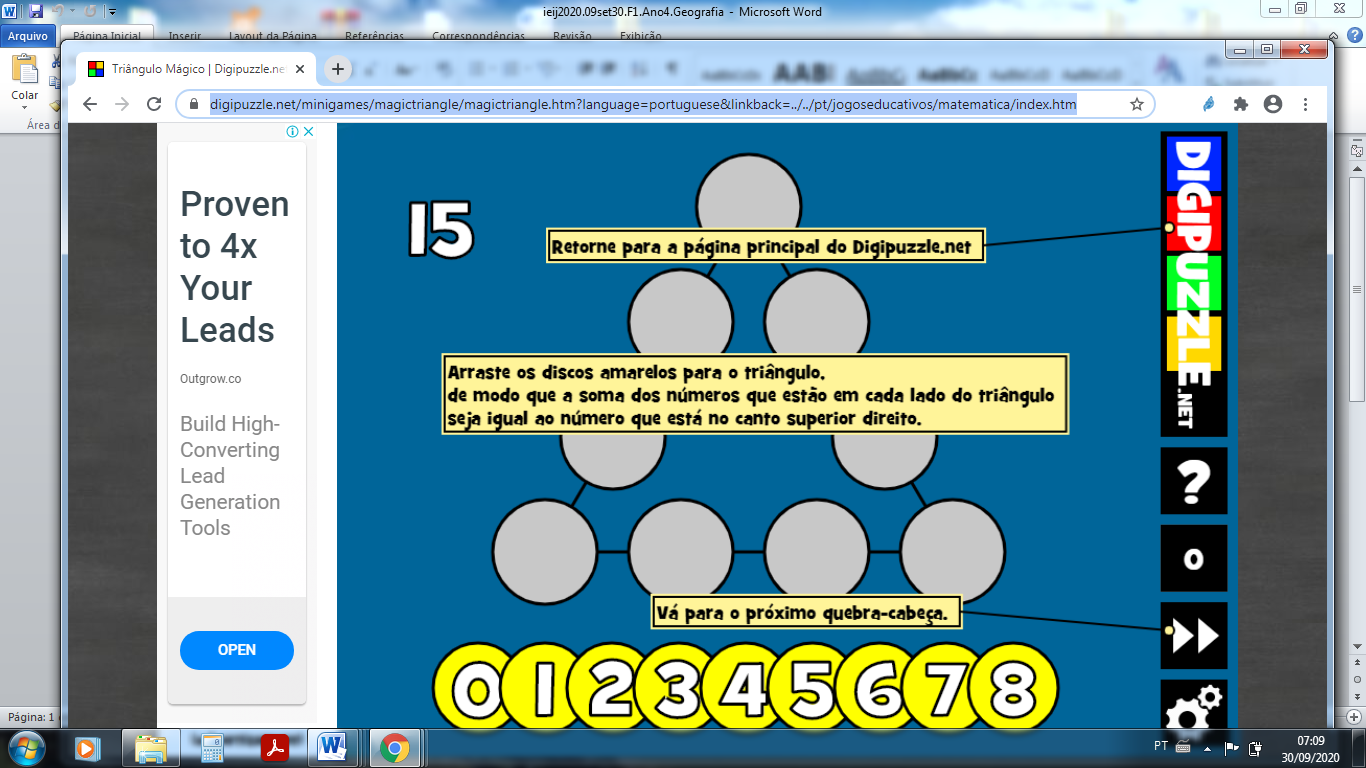 